Bijlage 1. Prijsevolutie eieren per houderijsysteem, niveau pakstation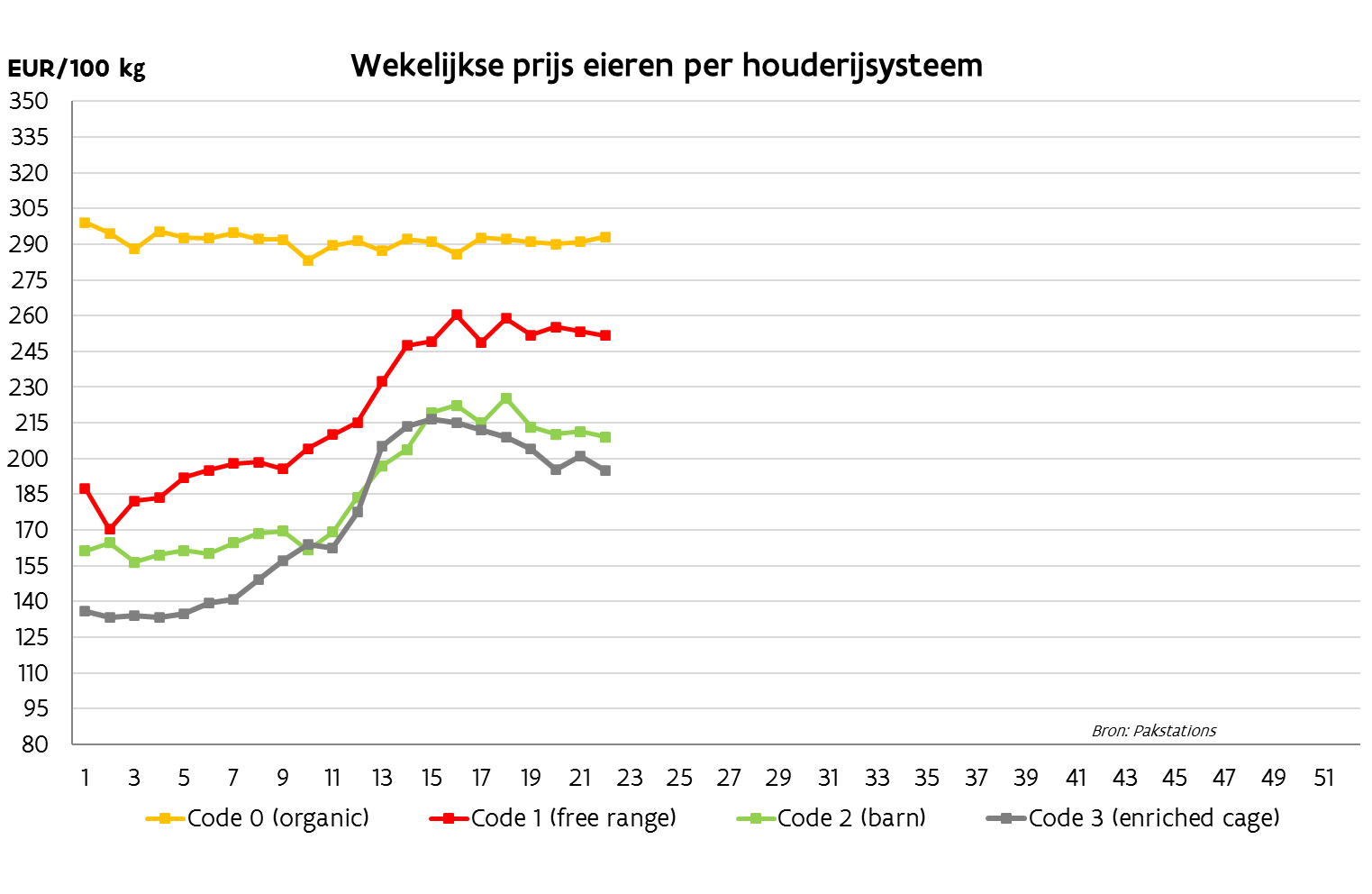 Bron: Departement Landbouw en VisserijBijlage 2. Overzicht van het aantal bedrijven per houderijsysteem in Vlaanderen in de periode 2017-2021Bron: Departement Landbouw en VisserijBijlage 3. Overzicht van de maximumcapaciteit per houderijsysteem in Vlaanderen in de periode 2017-2021Bron: Departement Landbouw en VisserijBijlage 4. Procentuele verdeling van het houderijsysteem per provincie voor 2021Bron: Departement Landbouw en VisserijBijlage 5. Inschatting van de jaarlijkse productie aan eieren (aantal in 1000 stuks) per houderijsysteem in Vlaanderen op basis van het aantal opgezette eendagskuikensBron: Departement Landbouw en VisserijBijlage 6. Overzicht van de Belgische invoer van eieren en eiproducten vanaf 2017, uitgedrukt in ton ei-equivalentenBron: Comext, bewerking door Departement Landbouw en VisserijBijlage 7. Overzicht van de Belgische uitvoer van eieren en eiproducten vanaf 2017, uitgedrukt in ton ei-equivalentenBron: Comext, bewerking door Departement Landbouw en VisserijJaarVerrijkte kooiScharrelVrije uitloopBio201768792426201852872525201952863340202052872946202151822551JaarVerrijkte kooiScharrelVrije uitloopBio20173.349.7953.707.687748.505203.84120183.298.4274.287.386747.907199.35220193.473.9474.282.912882.322307.43920203.462.5794.268.504873.782233.62120213.388.9834.231.754823.195420.836ProvincieVerrijkte kooiScharrelVrije uitloopBioVlaams-Brabant0,00%0,68%0,88%1,88%Limburg3,93%5,24%0,55%0,23%Antwerpen9,94%19,25%4,78%2,63%Oost-Vlaanderen8,56%6,75%1,33%0,00%West-Vlaanderen15,80%15,82%1,74%0,01%JaarTotaalVerrijkte kooiScharrelVrije uitloopBio20122.371.500----20132.702.959----20142.607.030----20152.581.801----20162.637.125----20172.392.3971.000.5261.107.422223.56660.88420182.252.963870.8751.131.987197.46852.63420192.110.286819.4181.010.233208.11872.51720202.147.921841.4731.037.328212.34656.77420212.217.000847.5551.058.324205.874105.24720172018201920202021Consumptie-eieren52.17439.75156.940106.32571.338Eidooier15.39616.61117.18118.04522.053Eieren niet in schaal17.62515.89617.42120.38622.123Albumine5.4944.6772.1933.9173.857Broedeieren25.27725.05923.38924.50852.572Totaal115.966101.994117.124173.181171.94320172018201920202021Consumptie-eieren52.57354.27344.49158.99058.482Eidooier7.7277.6636.9935.1425.943Eieren niet in schaal20.59419.81121.32615.40718.774Albumine11.58512.13811.17212.22612.901Broedeieren24.94327.54526.76831.38333.063Totaal117.423121.431110.750123.147129.162